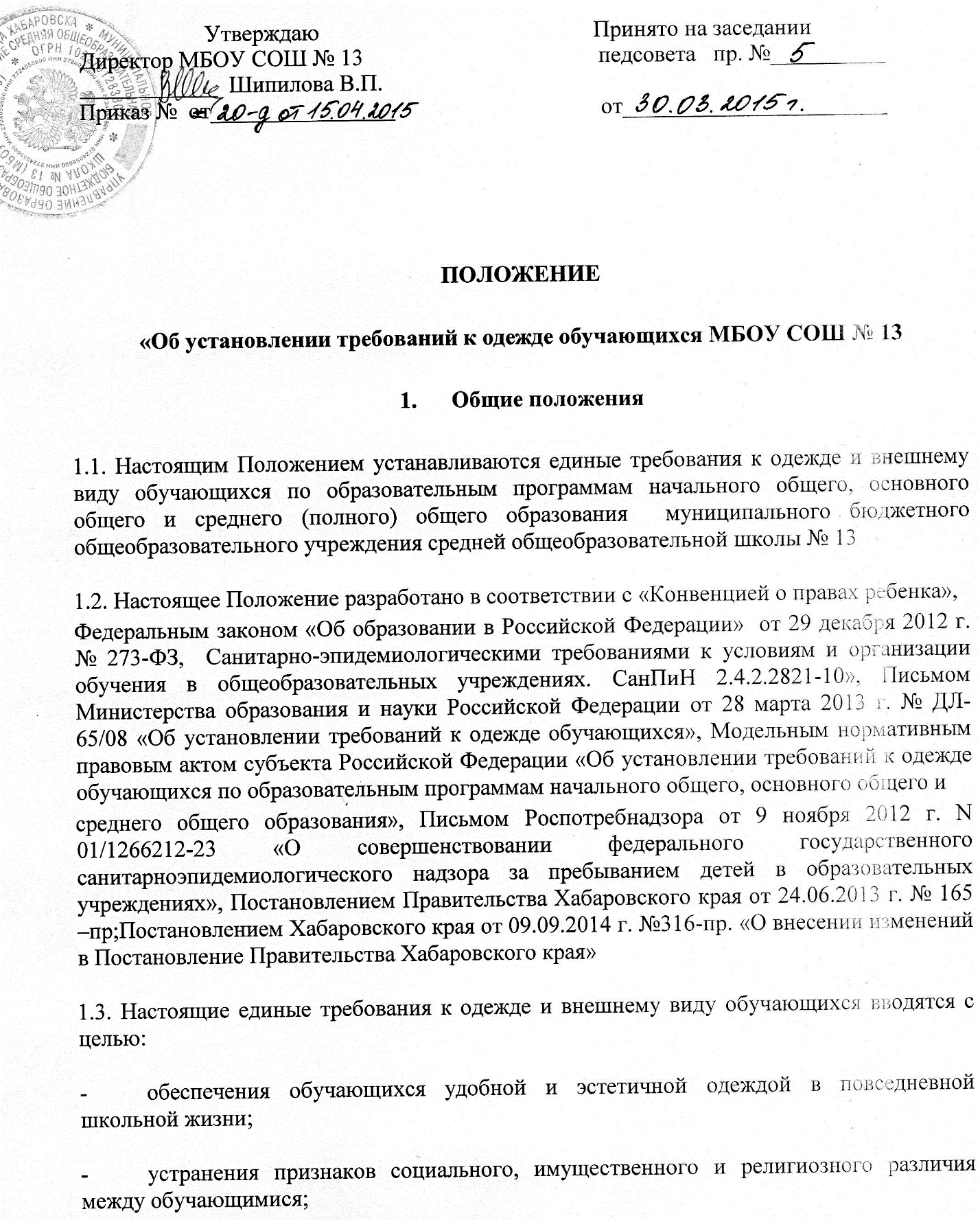 предупреждения возникновения у обучающихся психологического дискомфорта перед сверстниками; укрепления общего имиджа МБОУ СОШ № 13 укрепления дисциплины и порядка, эффективной организации образовательного процесса, поддержания учебно-деловой атмосферы, необходимой на учебных и внеурочных занятиях в МБОУ СОШ № 13; создания условий для воспитания у обучающихся общей культуры и эстетики внешнего вида, для соблюдения обучающимися общепринятых норм делового стиля одежды. 2.  Общие требования  к одежде и обуви обучающихся 2.1. Одежда обучающихся должна соответствовать погоде и месту проведения учебных  и внеурочных занятий, температурному режиму в помещении. 2.2. Обучающимся запрещается ношение в МБОУ СОШ № 13 одежды, обуви и аксессуаров с травмирующей фурнитурой, порывами ткани, яркими расцветками и надписями, символикой религиозного характера, асоциальных неформальных молодежных объединений, а также с символикой и надписями, пропагандирующих психоактивные вещества и противоправное поведение. 2.3. Одежда обучающихся  МБОУ СОШ № 13 должна соответствовать общепринятым в обществе нормам делового стиля и носить светский характер. 2.4. Одежда обучающихся должна быть чистой и аккуратной. 3. Одежда обучающихся  3.1. Одежда обучающегося МБОУ СОШ № 13 подразделяется на  повседневную, парадную и спортивную.  3.2.Повседневная одежда: для мальчиков и юношей — брюки классического покроя (темных тонов, не допускаются сильно облегающие (обтягивающие) фигуру), джинсы черного цвета, пиджак, кардиган или жилет (темных тонов), сорочка сочетающейся цветовой гаммы (светлых тонов). Обувь не спортивная. для девочек и девушек — пиджак, юбка, сарафан, строгое платье, брюки классического покроя (темных тонов) (не допускаются сильно облегающие (обтягивающие) фигуру), длина юбок — не выше 5-10 см от верхней границы колена и не ниже середины голени; классическая непрозрачная блузка с воротником (длиной ниже талии) сочетающейся цветовой гаммы; колготы однотонные (без рисунков и узоров). Обувь: туфли на устойчивом каблуке  до 5 см (не шпилька).  Обучающимся допускается ношение в холодное время года тонких свитеров и пуловеров однотонного цвета без надписей и рисунков. Парадная  одежда обучающихся. Парадная школьная форма используется обучающимися в дни проведения праздников, торжественных линеек и мероприятий. Для мальчиков и юношей парадная школьная одежда состоит из повседневной одежды, дополненной светлой  сорочкой. Для девочек и девушек парадная школьная одежда состоит из повседневной школьной одежды, дополненной светлой  непрозрачной блузой. Спортивная форма Спортивная школьная форма  предназначена только для уроков физической культуры и на время проведения спортивных праздников, соревнований. Спортивная форма включает футболку, спортивные шорты или спортивные брюки, или спортивный костюм. Спортивная обувь: кроссовки или кеды.  Форма должна соответствовать погоде и месту проведения физкультурных занятий.  4. Внешний вид  обучающихся   4.1. Общими принципами  создания внешнего вида обучающегося являются аккуратность, опрятность, сдержанность.  4.2. Внешний вид должен соответствовать общепринятым в обществе нормам делового стиля, носить светский характер и исключать вызывающие детали. Волосы, лицо и руки должны быть чистыми и ухоженными, используемые  дезодорирующие средства должны иметь легкий и нейтральный запах.   4.3. Не допускается  использование в качестве повседневной одежды следующих вариантов одежды и обуви: брюки с заниженной талией; юбки с высокими разрезами; мини-юбки; шорты; декольтированные платья и блузки; одежда для активного отдыха (шорты, толстовки, майки и футболки с символикой и т.п.); одежда из кожи (кожзаменителя), плащевой ткани; сильно облегающие (обтягивающие) фигуру брюки, юбки; майки блузки на бретельках;  прозрачные юбки и блузки, в том числе одежда с прозрачными вставками;  спортивная обувь; пляжная обувь; туфли на чрезмерно высоком каблуке (допустимая высота каблука не более 5 см). Для 	 	всех 	обучающихся 	обязательна 	аккуратная 	деловая 	прическа. Запрещается  окрашивание волос в яркие,  неестественные оттенки, экстравагантные стрижки и прически.  У девочек и девушек длинные и средней длины волосы должны быть прибраны (распущенные волосы не допускаются).  У мальчиков и юношей классическая короткая стрижка (длинные волосы не допускаются). Не разрешаются массивные украшения (массивные броши, кулоны, кольца, серьги). У девочек и девушек в ушах не более одной пары сережек. Мальчикам и юношам ношение сережек запрещается. Не разрешаются яркий макияж, маникюр, пирсинг. У девушек ногти средней длины, маникюр – бесцветный или  с использованием лака светлых тонов без наклеек и страз. Неяркий макияж разрешен девушкам 9-11 классов. Размер портфелей (школьных сумок) должен быть достаточным для размещения необходимого количества учебников, тетрадей, школьных принадлежностей и соответствовать форме одежды. 5. Права и обязанности  обучающихся 5.1. Обучающиеся имеют право выбирать одежду в соответствии с настоящим Положением.  5.2. Обучающиеся обязаны носить повседневную одежду ежедневно. В дни проведения торжественных линеек, праздничных мероприятий  используется парадная форма.  5.3. Обучающиеся обязаны содержать одежду в чистоте, относится к ней бережно.  5.4. Обучающиеся обязаны выполнять все пункты данного Положения. 6.Обязанности родителей (законных представителей). 6.1. Родители (законные представители) обязаны обеспечить обучающихся одеждой, согласно условиям данного Положения до начала учебного года, и делать это по мере необходимости, вплоть до окончания обучающимися образовательного учреждения.  6.2. Родители (законные представители) обязаны контролировать внешний вид своих детей  перед выходом в школу  в строгом соответствии с требованиями Положения.  6.3. Выполнять все пункты данного Положения. 7. Меры административного воздействия. 7.1. Настоящее Положение является локальным актом образовательного учреждения  и обязательно для выполнения обучающимися 1-11 классов и их родителями (законными представителями).  7.2. В случае нарушения обучающимися данного Положения родители (законные представители) должны быть поставлены в известность классным руководителем незамедлительно. 8. Заключительные положения. 8.1. Решение о введении единых требований к одежде и внешнему виду обучающихся общеобразовательного учреждения принимается всеми участниками образовательного процесса, учитывает материальные затраты малообеспеченных и многодетных семей.  8.2. Данное Положение доводится до сведения всех педагогических работников, родителей (законных представителей) и обучающихся под подпись.  8.3.  Ответственность за доведение информации до обучающихся и их родителей (законных   представителей) возлагается на классных руководителей.  8.4. Классные руководители должны в течение учебного года  проводить разъяснительную    работу с обучающимися и родителями (законными представителями), нарушающими  требования Положения.  8.5. Контроль за соблюдением обучающимися единых требований к одежде обучающихся и внешнему виду осуществляют все сотрудники образовательного учреждения, относящиеся к административному, педагогическому и учебно-вспомогательному персоналу. 